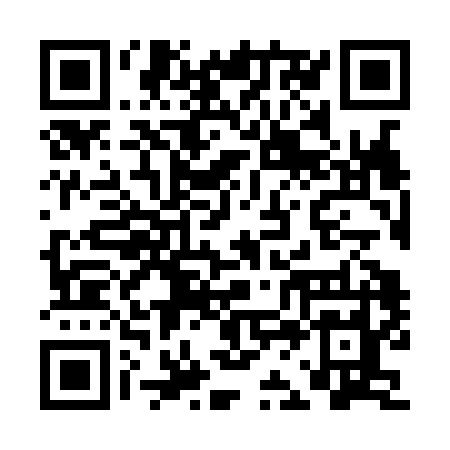 Ramadan times for Bitande-Moloko, CameroonMon 11 Mar 2024 - Wed 10 Apr 2024High Latitude Method: NonePrayer Calculation Method: Muslim World LeagueAsar Calculation Method: ShafiPrayer times provided by https://www.salahtimes.comDateDayFajrSuhurSunriseDhuhrAsrIftarMaghribIsha11Mon5:195:196:2712:303:406:336:337:3812Tue5:185:186:2712:303:396:336:337:3713Wed5:185:186:2712:303:386:326:327:3714Thu5:185:186:2612:293:376:326:327:3715Fri5:175:176:2612:293:366:326:327:3716Sat5:175:176:2612:293:356:326:327:3617Sun5:175:176:2512:283:346:326:327:3618Mon5:165:166:2512:283:346:316:317:3619Tue5:165:166:2512:283:336:316:317:3620Wed5:165:166:2412:283:326:316:317:3621Thu5:155:156:2412:273:316:316:317:3522Fri5:155:156:2412:273:306:306:307:3523Sat5:145:146:2312:273:296:306:307:3524Sun5:145:146:2312:263:286:306:307:3525Mon5:145:146:2212:263:276:306:307:3426Tue5:135:136:2212:263:266:296:297:3427Wed5:135:136:2212:253:276:296:297:3428Thu5:135:136:2112:253:276:296:297:3429Fri5:125:126:2112:253:286:296:297:3430Sat5:125:126:2112:253:286:286:287:3331Sun5:115:116:2012:243:296:286:287:331Mon5:115:116:2012:243:296:286:287:332Tue5:115:116:2012:243:296:286:287:333Wed5:105:106:1912:233:306:286:287:334Thu5:105:106:1912:233:306:276:277:325Fri5:095:096:1812:233:316:276:277:326Sat5:095:096:1812:223:316:276:277:327Sun5:085:086:1812:223:316:276:277:328Mon5:085:086:1712:223:326:266:267:329Tue5:085:086:1712:223:326:266:267:3210Wed5:075:076:1712:213:326:266:267:32